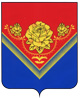 АДМИНИСТРАЦИЯГОРОДСКОГО ОКРУГА ПАВЛОВСКИЙ ПОСАД МОСКОВСКОЙ ОБЛАСТИПОСТАНОВЛЕНИЕг. Павловский ПосадОб установлении запрета использования экономии,образовавшейся по итогам закупок,осуществляемых посредством конкурентных процедур.В соответствии с Федеральным законом от 06.10.2003 № 131-ФЗ « Об общих принципах организации местного самоуправления в Российской Федерации», во   исполнение пунктов 22,23 Плана по обеспечению устойчивого развития экономики и социальной стабильности городского округа Павловский Посад Московской области в 2020 году, утвержденного Главой городского округа Павловский Посад Московской области О.Б. Соковиковым 24.04.2020.ПОСТАНОВЛЯЮ: 1. Установить запрет на использование экономии, образовавшейся по итогам закупок, осуществляемых посредством конкурентных процедур.  2. В случае крайней необходимости использования экономии, образовавшейся по итогам закупок, осуществляемых посредством конкурентных процедур, осуществлять обязательное согласование использования такой экономии с Главой городского округа Павловский Посад Московской области. 3. Настоящее Постановление действует с момента подписания до момента отмены запрета использования экономии, образовавшейся по итогам закупок, осуществляемых посредством конкурентных процедур. 4. Опубликовать настоящее Постановление в официальном печатном средстве массовой информации городского округа Павловский Посад Московской области «Информационный вестник городского округа Павловский Посад» и разместить на официальном сайте Администрации городского округа Павловский Посад Московской области в сети Интернет. 5. Контроль за исполнением настоящего Постановления возложить на Первого заместителя Главы Администрации городского округа Павловский Посад О.В. Печникову.Глава городского округаПавловский Посад                                                                                                О.Б. СоковиковО.Б. Волкова2-33-4907.05.2020№608